	2020-2021 EMPLOYER EDUCATIONAL ASSISTANCE VERIFICATION FORM*This form is required for all financial aid applicants.*SECTION A: TO BE COMPLETED BY THE STUDENTStudent Name: _________________________________	      Student ID: _________________________Please complete ONE of the following:SECTION B: TO BE COMPLETED BY THE STUDENT’S EMPLOYERWill the student noted above be eligible to receive a tuition benefit/reimbursement from your company for the 2020-2021 academic year (July 1, 2020 through June 30, 2021)?      YES			NO***If YES, please fill out below and sign.***Reimbursement Rate:    100% tuition    ________% per credit/course    $________ per credit/semester/course												          (circle one)Time Frame:    Calendar Year		 Fiscal Year/Other: ______________ to _______________ Maximum Reimbursement Amount:   $____________ annual/semester/per course	 No maximum								(circle one)Qualified for Reimbursement:   All courses toward degree		 Approved courses onlyComment(s): _____________________________________________________________________________________________________________________________________________________________________________________________________________________________________     __________________________     ___________   __________________      Signature of Authorizing Official		                                   Title		    	        Date                       Phone NumberRETURN THIS FORM BY MAIL, FAX, OR SCAN/EMAIL TO:  Elizabethtown CollegeOffice of Financial AidOne Alpha DriveElizabethtown, PA 17022-2298 Fax: 717-361-1514  Email: finaid@etown.edu 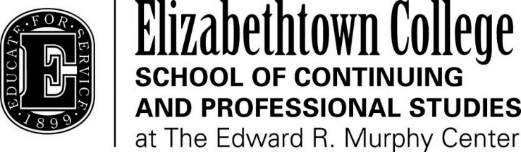 